Quickbox ESQ 25/4Unité de conditionnement : 1 pièceGamme: C
Numéro de référence : 0080.0027Fabricant : MAICO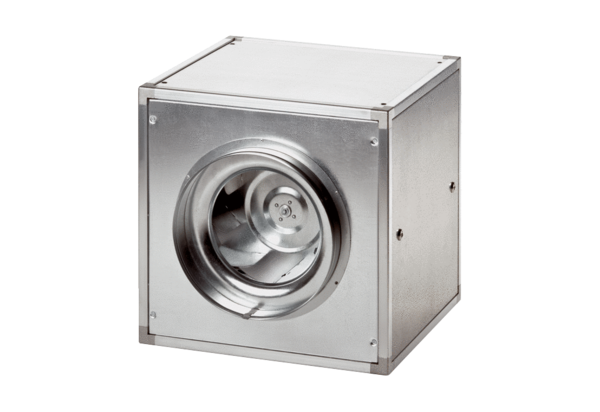 